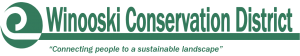 Winooski Natural Resources Conservation District Board of Supervisors MeetingMeeting AgendaOctober 23, 2018617 Comstock Rd, Berlin, VT9:00  Supervisor & Staff Sharing Opportunity~ Opportunity for general group sharing and discussion on Natural Resource related topics9:15 Business Items~ Identify note-taker~ Approve Winooski NRCD meeting minutes from last meeting (8/14/18)~ Financial Report ~ Staff Progress Reports~ Further discussion on supervisor elections, tree and trout sale, annual report and appeal~ Review policies for signing authority from other districts and discuss for DM~ Schedule strategic planning date11:30 Other~ NRCC Updates~ NRCS/Other agency updates~ Complete supervisor timesheets and expense reports12:00	Adjourn